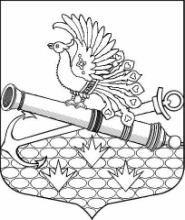 МЕСТНАЯ АДМИНИСТРАЦИЯМУНИЦИПАЛЬНОГО ОБРАЗОВАНИЯ МУНИЦИПАЛЬНЫЙ ОКРУГ ОБУХОВСКИЙП О С Т А Н О В Л Е Н И Е Санкт-ПетербургОб утверждении муниципальной программы на 2023 год и плановый период 2024 -2025 годов «Обеспечение условий для развития на территории муниципального образования           физической культуры и массового спорта, организация и проведение официальных физкультурных мероприятий, физкультурно-оздоровительных   мероприятий и спортивных мероприятий муниципального образования» В соответствии с Бюджетным кодексом РФ, Законом Санкт-Петербурга от 23.09.2009                          № 420-79 «Об организации местного самоуправления в Санкт-Петербурге», местная администрация муниципального образования муниципальный округ Обуховский ПОСТАНОВЛЯЕТ: Утвердить муниципальную программу на 2023 год и плановый период на 2024-2025 годов «Обеспечение условий для развития на территории муниципального образования физической культуры и массового спорта, организация и проведение официальных физкультурных мероприятий, физкультурно-оздоровительных мероприятий и спортивных мероприятий муниципального образования» согласно Приложению к настоящему постановлению.Контроль за исполнением настоящего постановления оставляю за собой. Утверждена Постановлением МАМО МО Обуховский От «28» октября 2022 года № 44МУНИЦИПАЛЬНАЯ ПРОГРАММА НА 2023 ГОД И ПЛАНОВЫЙ ПЕРИОД 2024-2025 ГОДОВ «ОБЕСПЕЧЕНИЕ УСЛОВИЙ ДЛЯ РАЗВИТИЯ НА ТЕРРИТОРИИ МУНИЦИПАЛЬНОГО ОБРАЗОВАНИЯ ФИЗИЧЕСКОЙ КУЛЬТУРЫ И МАССОВОГО СПОРТА, ОРГАНИЗАЦИЯ                  И ПРОВЕДЕНИЕ ОФИЦИАЛЬНЫХ ФИЗКУЛЬТУРНЫХ МЕРОПРИЯТИЙ,               ФИЗКУЛЬТУРНО-ОЗДОРОВИТЕЛЬНЫХ МЕРОПРИЯТИЙ И СПОРТИВНЫХ МЕРОПРИЯТИЙ МУНИЦИПАЛЬНОГО ОБРАЗОВАНИЯ»Паспорт МУНИЦИПАЛЬНОЙ ПРОГРАММЫПЛАН РЕАЛИЗАЦИИ МУНИЦИПАЛЬНОЙ ПРОГРАММЫОБОСНОВАНИЕ И РАСЧЕТЫ НЕОБХОДИМОГО ОБЪЕМА ФИНАНСИРОВАНИЯ ПРОГРАММЫ«Обеспечение условий для развития на территории муниципального образования физической культуры и массового спорта, организация и проведение официальных физкультурных мероприятий, физкультурно-оздоровительных мероприятий и спортивных мероприятий муниципального образования», КБК  951 1102 4870100240 244  «28» октября 2022 года                                        № 44Глава местной администрации  И.О. Кудровский  1.Наименование программыОбеспечение условий для развития на территории муниципального образования физической культуры и массового спорта, организация и проведение официальных физкультурных мероприятий, физкультурно-оздоровительных мероприятий и спортивных мероприятий муниципального образования2.Правовые основания для разработки программы: - Бюджетный кодекс Российской Федерации, - Федеральный закон от 04.12.2007 N 329-ФЗ "О физической культуре и спорте в Российской Федерации»;-  Закон Санкт-Петербурга от 14.12.2009 N 532-105 "Об основах политики Санкт-Петербурга в области физической культуры и спорта";- Закон Санкт-Петербурга от 23.09.2009 № 420-79 «Об организации местного самоуправления в Санкт-Петербурге»3.Реализуемый вопрос местного значенияпункт 6 части 2 статьи 10  Закона Санкт-Петербурга от 23.09.2009 № 420-79 «Об организации местного самоуправления в Санкт-Петербурге» - обеспечение условий для развития на территории муниципального образования физической культуры и массового спорта, организация и проведение официальных физкультурных мероприятий, физкультурно-оздоровительных мероприятий и спортивных мероприятий муниципального образования. 4.Разработчик программы:местная администрация муниципального образования муниципальный округ Обуховский5.Основные цели и задачи программы:- создание условий для жителей, проживающих на территории муниципального образования, возможности заниматься физической культурой и спортом; - формирование у населения устойчивого интереса к регулярным занятиям физической культурой и спортом, здоровому образу жизни посредством внедрения эффективных технологий пропаганды и социальной рекламы в сфере физической культуры и спорта; - внедрение физической культуры и спорта в режим учебы, труда и отдыха различных социальных групп населения; - создание материально-технической базы для занятий физической культурой и спортом, обеспечение эффективного использования спортивного оборудования6.Срок реализации 2023 год6.1.Плановый период 2024 – 2025 гг. 7.Источники финансирования местный бюджет МО МО Обуховский8.Объем финансирования программы на 2023 год (в тыс. руб.)589,48.1.Объем финансирования программы на 2024 год (в тыс. руб.)589,48.2.Объем финансирования программы на 2025 год (в тыс. руб.)589,49.Ожидаемые конечные результаты реализации программы-  Повышение интереса молодежи округа к занятиям физической культурой и спортом; - Увеличение количества молодежи округа, занимающейся физической культурой и спортом; - Создание условий для самостоятельных занятий физической культурой и спортом; - Укрепление здоровья через занятия физической культурой; - Отвлечение молодежи от негативных форм проведения досуга; - Увеличение продолжительности жизни населения путем создания условий для эффективного решения вопросов местного значения в социально-культурной и спортивной сферах.10.Ожидаемая численность участников, задействованных в мероприятиях, в 2023 году 10 360 человек10.1Ожидаемая численность участников, задействованных в мероприятиях, в 2024 году10 360 человек10.2Ожидаемая численность участников, задействованных в мероприятиях, в 2025 году10 360 человек№п/пНаименование Натуральные показатели Срокиисполнения2023 г.Плановый период Плановый период №п/пНаименование Натуральные показатели СрокиисполненияДенежные показатели        (тыс. руб.)2024 г.2025 г.1.Самостоятельные физкультурно-оздоровительные занятия на спортивных площадках, обустроенных за счет средств бюджета МО МО Обуховский10 220 человекВ течение года (ежедневно)0,00,00,02.Организация и проведение физкультурного меропряития «Обуховская олимпиада»90 человек Май359,4359,4359,43.Выездное мероприятие для молодежи округа «Тропа здоровья»50 человек Февраль – март 230,0230,0230,0ИТОГОИТОГОИТОГОИТОГО589,4589,4589,4№ п/пНаименование мероприятияРасчет и обоснование2023 г. Плановый периодПлановый период№ п/пНаименование мероприятияРасчет и обоснованиеобщая сумма, (тыс. руб.)2024 г.2025 г.1.Самостоятельные физкультурно-оздоровительные занятия на спортивных площадках, обустроенных за счет средств бюджета МО МО ОбуховскийИз расчета, что на 28 спортивных площадках ежедневно занимается 1 житель округа28*365 дней = 10 220 человек0,00,00,02.Организация и проведение физкультурного мероприятия «Обуховская олимпиада»Кол-во участников мероприятия - 90 человекСтанции олимпиады: мини-футбол; лазертаг; дартс, бег на короткую дистацию,флорбол, прыжки в длину, отжимание, подтягивание. Ведущий мероприятия, судьи и помощники на станциях, врач, оборудование для проведения соревнований (клюшки для флорбола, мячи, дартс, и др.); наградная продукция, Звуковое оборудование, генератор, питьевая вода; Пресвол 359,4359,4359,43.Выездное мероприятие для молодежи округа «Тропа здоровья»Кол-во участников мероприятия - 50 человек1) трансфер - услуги по доставке жителей МО МО Обуховский на горнолыжный курорт «Игора» (54-й километр Приозерского шоссе) от ул. Бабушкина 123 и обратно; 2) СКИ-ПАССы (подъемы) для катания на горных лыжах/сноубордах на 2 часа;3) организация горячего обеда в кафе по дороге обратного следования по окончанию катания230,0230,0230,0ИТОГО:589,4589,4589,4